Для контроля за организацией качественного питания учащихся в школе создана бракеражная комиссия, которая проверяет деятельность школьной столовой два раза в месяц согласно графику. Бракеражная комиссия состоит из числа медработника, социального педагога, председателя Попечительского совета, членов родительского комитета, заместителей директора. На очередной проверке деятельности пищеблока проверены соблюдение санитарных норм, качество приготовления пищи.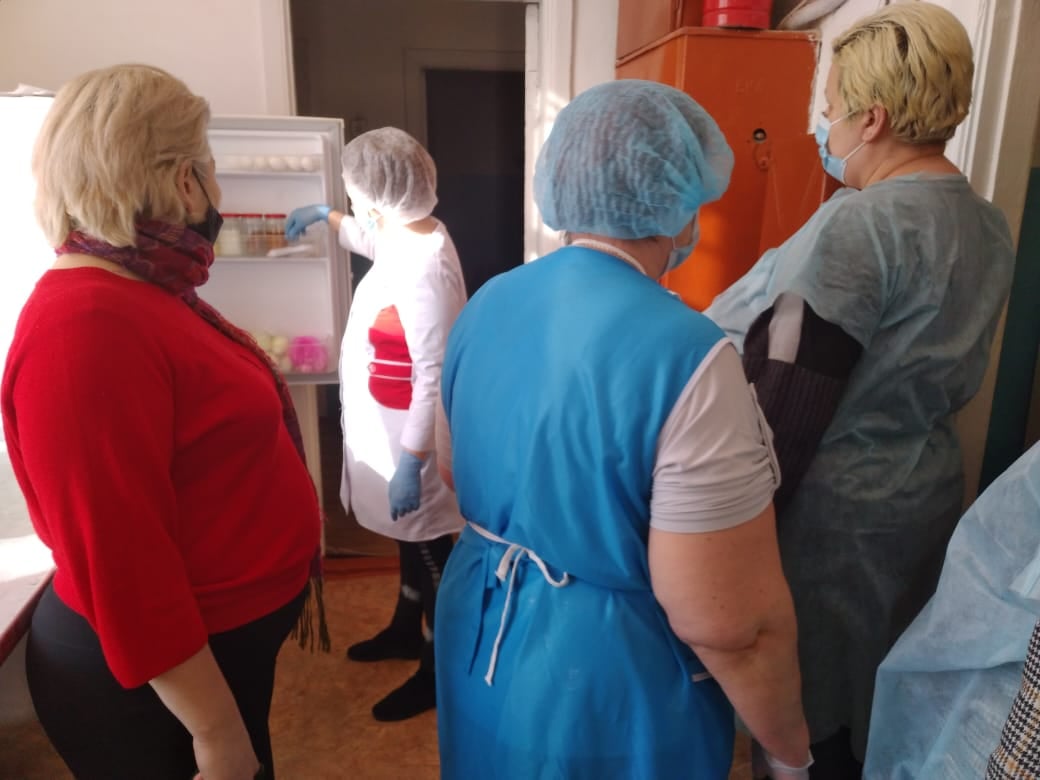 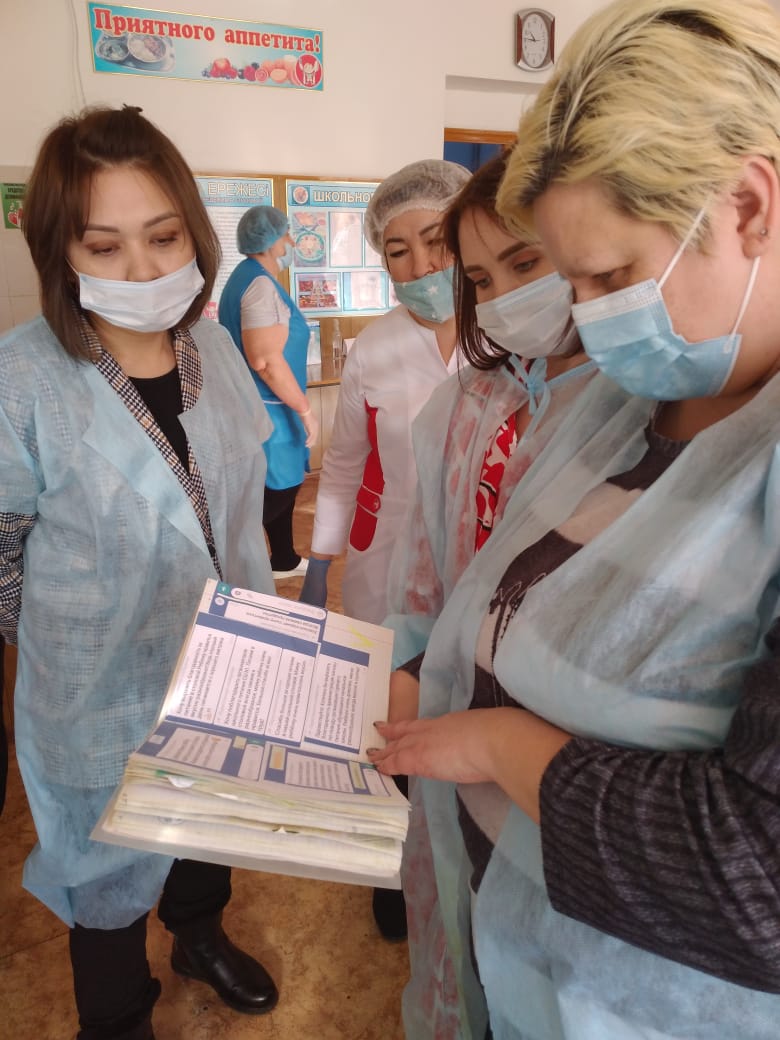 